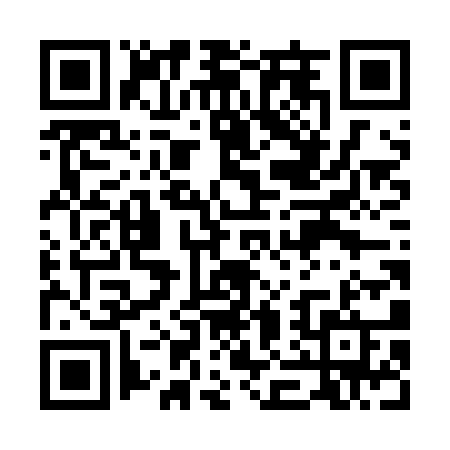 Ramadan times for Bourdon, BelgiumMon 11 Mar 2024 - Wed 10 Apr 2024High Latitude Method: Angle Based RulePrayer Calculation Method: Muslim World LeagueAsar Calculation Method: ShafiPrayer times provided by https://www.salahtimes.comDateDayFajrSuhurSunriseDhuhrAsrIftarMaghribIsha11Mon5:105:107:0012:483:556:376:378:2012Tue5:085:086:5812:483:566:396:398:2213Wed5:065:066:5612:473:576:406:408:2414Thu5:035:036:5312:473:586:426:428:2515Fri5:015:016:5112:473:596:446:448:2716Sat4:584:586:4912:474:006:456:458:2917Sun4:564:566:4712:464:016:476:478:3118Mon4:534:536:4412:464:026:486:488:3319Tue4:514:516:4212:464:036:506:508:3520Wed4:494:496:4012:454:046:526:528:3721Thu4:464:466:3812:454:056:536:538:3822Fri4:434:436:3612:454:066:556:558:4023Sat4:414:416:3312:444:076:576:578:4224Sun4:384:386:3112:444:086:586:588:4425Mon4:364:366:2912:444:097:007:008:4626Tue4:334:336:2712:444:107:027:028:4827Wed4:304:306:2412:434:117:037:038:5028Thu4:284:286:2212:434:127:057:058:5229Fri4:254:256:2012:434:137:067:068:5430Sat4:234:236:1812:424:147:087:088:5631Sun5:205:207:151:425:148:108:109:581Mon5:175:177:131:425:158:118:1110:002Tue5:145:147:111:415:168:138:1310:023Wed5:125:127:091:415:178:148:1410:054Thu5:095:097:071:415:188:168:1610:075Fri5:065:067:041:415:198:188:1810:096Sat5:035:037:021:405:198:198:1910:117Sun5:005:007:001:405:208:218:2110:138Mon4:584:586:581:405:218:238:2310:159Tue4:554:556:561:405:228:248:2410:1810Wed4:524:526:541:395:238:268:2610:20